                                                                                                                                                                 Главный врач ГКП на ПХВ «Городская клиническая инфекционная больница имени 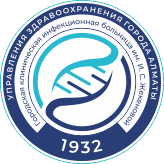 Изатимы Жекеновой» УЗ города Алматы Абдрахманова А.К. _______________________Объявление
 о проведении закупа способом запроса ценовых предложений №3   г. Алматы                                                                                                                                                                                                «10»  февраля  2023гГосударственное коммунальное предприятие на праве хозяйственного ведения "Городская клиническая инфекционная больница имени Изатимы Жекеновой" Управления здравоохранения города Алматы расположенный по адресу город Алматы, улица Байзакова 295 объявляет о проведения закупа лекарственных средств и медицинских изделий способом запроса ценовых предложений в соответствии с главой 10 Постановление Правительства Республики Казахстан от 8 сентября 2022 года № 667 «О приостановлении действия глав 7, 8 раздела 2 и глав 10, 11, 13 и 14 раздела 3 Правил организации и проведения закупа лекарственных средств, медицинских изделий и специализированных лечебных продуктов в рамках гарантированного объема бесплатной медицинской помощи, дополнительного объема медицинской помощи для лиц, содержащихся в следственных изоляторах и учреждениях уголовно-исполнительной (пенитенциарной) системы, за счет бюджетных средств и (или) в системе обязательного социального медицинского страхования, фармацевтических услуг, утвержденных постановлением Правительства Республики Казахстан от 4 июня 2021года № 375, и внесении в них изменений и дополнений» (далее по тексту– Правила) на сумму: 4 765 525 (четыре миллиона семьсот шестьдесят пять тысяч пятьсот двадцать пять) тенге 00 тиын.Перечень закупаемых товаров:Условия поставки:Поставка осуществляется на условиях ИНКОТЕРМС 2020 в течении пяти календарных дней с момента получения заявки от заказчика  (город Алматы, улица Дегдара 10/2) включая все затраты потенциального поставщика на транспортировку, страхование, уплату таможенных пошлин, НДС и других налогов, платежей и сборов, и другие расходы, Представление потенциальным поставщиком ценового предложения является формой выражения его согласия осуществить поставку товара с соблюдением условий запроса и типового договора закупа, оплата производится в течении тридцати календарных дней с даты поставки товаров.2) место представления (приема) документов и окончательный срок подачи ценовых предложений;ГКП на ПХВ «Городская клиническая инфекционная больница имени Изатимы Жекеновой» УЗ города Алматы, улица Дегдара 10/2, отдел государственных закупок, окончательный срок представления ценовых предложений до 10:00 (по времени Астаны) «17» февраля 2023года. (режим работы с 08 ч.00мин. до 17 ч.00мин за исключением выходных и праздничных дней; обеденный перерыв с 13 ч.00 мин. до 14 ч. 00 мин.)3) дата, время и место вскрытия конвертов с ценовыми предложениями - 11:00 (по времени Астаны) ГКП на ПХВ «Городская клиническая инфекционная больница имени Изатимы Жекеновой» УЗ города Алматы, улица Дегдара 10/2, отдел государственных закупок «17» февраля 2023года.4) Потенциальный поставщик до истечения окончательного срока представления ценовых предложений представляет только одно ценовое предложение в запечатанном виде. Конверт должен содержать ценовое предложение по форме, утвержденной уполномоченным органом в области здравоохранения, разрешение, подтверждающее права физического или юридического лица на осуществление деятельности или действий (операций), осуществляемое разрешительными органами посредством лицензирования или разрешительной процедуры, в сроки, установленные заказчиком, а также документы, подтверждающие соответствие предлагаемых лекарственных средств и (или) медицинских изделий требованиям, установленным главой 4 Правил и документы, подтверждающие соответствие потенциального поставщика квалификационным требованиям, установленным главой 3 настоящих Правил.Решение об утверждении итогов закупок товаров способом запроса ценовых предложений публикуется в течение 10 (десяти) календарных дней со дня его утверждения на интернет- ресурсе организатора закупок (www.gkib.kz).    Алматы қаласы, Байзақов көшесі, 295 мекенжайында орналасқан Алматы қаласы Денсаулық сақтау басқармасының «Изатима Жекенова атындағы қалалық клиникалық жұқпалы аурулар ауруханасы» шаруашылық жүргізу құқығындағы мемлекеттік коммуналдық кәсіпорны осы тарауға сәйкес баға ұсыныстарын сұрату тәсілімен дәрілік заттар мен медициналық мақсаттағы бұйымдарды сатып алуы туралы хабарлайды. 10 Қазақстан Республикасы Үкіметінің 2022 жылғы 8 қыркүйектегі №667 Қаулысы. «Тегін медициналық көмектің кепілдік берілген көлемі шеңберінде дәрілік заттарды, медициналық мақсаттағы бұйымдар мен мамандандырылған медициналық мақсаттағы бұйымдарды сатып алуды ұйымдастыру және жүргізу қағидаларының 2-бөлімінің 7, 8-тарауларының және 3-бөлімінің 10, 11, 13 және 14-тарауларының қолданылуын тоқтата тұру туралы , тергеу изоляторларында және қылмыстық-атқару (қылмыстық-атқару) жүйесі мекемелерінде тұрған адамдарға бюджет қаражаты есебінен және (немесе) міндетті әлеуметтік медициналық сақтандыру жүйесінде, фармацевтикалық қызмет көрсетудің қосымша көлемі Қазақстан Республикасы Үкіметінің 2021 жылғы 4 маусымдағы №375 қаулысы және оларға өзгерістер мен толықтырулар енгізу» (бұдан әрі – Ереже) 4 765 525 (төрт миллион жеті жүз алпыс бес мың бес жүз жиырма бес) теңге 00 тиын мөлшерінде.         1) Жеткізу шарттары:Жеткізу ИНКОТЕРМС 2020 шарттары бойынша әлеуетті өнім берушінің тасымалдауға, сақтандыруға, кедендік төлемдерді төлеуге арналған барлық шығындарын қоса алғанда, тапсырыс берушіден (Алматы қаласы, Дегдара көшесі 10/2) өтінімді алған күннен бастап бес күнтізбелік күн ішінде жүзеге асырылады, баждар, ҚҚС және басқа да салықтар, төлемдер мен алымдар, және басқа да шығыстар.Әлеуетті өнім берушінің баға ұсынысын беруі оның сұрау салудың және стандартты сатып алу шартының төлемнің талаптарын сақтай отырып тауар жеткізілген күннен бастап күнтізбелік отыз күн ішінде жасалады.      2) құжаттарды беру (қабылдау) орны және баға ұсыныстарын ұсынудың соңғы мерзімі;«Изатима Жекенова атындағы қалалық клиникалық жұқпалы аурулар ауруханасы» ШЖҚ МКҚК Алматы қаласы, Дегдар көшесі 10/2, мемлекеттік сатып алу бөлімі, конкурстық өтінімдерді ұсынудың соңғы мерзімі 2023жылғы 17 ақпан сағат 10:00-ге дейін (Астана уақытымен). (демалыс және мереке күндерін қоспағанда, жұмыс уақыты 08:00-ден 17:00-ге дейін; түскі үзіліс 13:00-ден 14:00-ге дейін)         3) баға ұсыныстары бар конверттерді ашу күні, уақыты және орны – Алматы қаласы, Дегдар көшесі 10/2, «Изатима Жекенова атындағы қалалық клиникалық жұқпалы аурулар ауруханасы» ШЖҚ МКК, Астана уақытымен сағат 11:00, мемлекеттік сатып алу бөлімі. 17 ақпан 2023ж.         4) Әлеуетті өнім беруші баға ұсыныстарын ұсынудың соңғы мерзімі өткенге дейін мөрленген бір ғана баға ұсынысын ұсынады. Конвертте денсаулық сақтау саласындағы уәкілетті орган бекіткен нысан бойынша баға ұсынысы, жеке немесе заңды тұлғаның қызметті немесе әрекеттерді (операцияларды) жүзеге асыруға құқықтарын растайтын рұқсат, лицензиялаушы органдар тапсырыс беруші белгілеген мерзімдерде лицензиялау немесе лицензиялау рәсімдері арқылы жүзеге асырады, сондай-ақ ұсынылатын дәрілік заттардың және (немесе) медициналық мақсаттағы бұйымдардың Қағидалардың 4-тарауында белгіленген талаптарға сәйкестігін растайтын құжаттар мен растайтын құжаттар әлеуетті өнім берушінің осы Қағидалардың 3-тарауында белгіленген біліктілік талаптарына сәйкестігі.Баға ұсыныстарын сұрату тәсілімен тауарларды сатып алу нәтижелерін бекіту туралы шешім оны бекіткен күннен бастап 10 (он) күнтізбелік күн ішінде сатып алуды ұйымдастырушының интернет-ресурсында (www.gkib.kz) жарияланады.№ лотаНаименованиеТехническая характеристика (комплектация) закупаемых товаровЕдиница измеренияКоличествоЦена (тенге)Сумма (тенге)1Набор Альбумина (4х40)Набор для определения  Альбумина  в сыворотке крови на биохимическом анализаторе Mindray BS-200 Е закрытого типа. R1-4x40 ml, R2-2x18ml набор2273675547 3502Набор Общий холестерин (4х40)Набор для определения Общего холестерина в сыворотке крови на биохимическом анализаторе Mindray BS-200 Е закрытого типа R1-4x40ml набор528300141 5003Экспресс тест кала на скрытую кровьЭкспресс-тест кала на скрытую кровь применим для качественного определения концентрации человеческого гемоглобина в фекалиях человека. Тест используется в качестве вспомогательного средства для диагностики желудочно-кишечных кровотечений. В упаковке 20штупаковка1414 700205 8004Экспресс тест ВИЧЭкспресс-тест для одновременного качественного определения антител к вирусу ВИЧ-1 (включая O) и вируса ВИЧ-2 (IgG, IgM, IgA) и антигена p24 ВИЧ в сыворотке, плазме и цельной крови человека. В упаковке 30штупаковка128 60028 6005БелокДля биохимического анализатора FUJI DRI-Chem SLIDE TP-PIII S в упаковке 24 штупаковка159 579,9143 698,506Прямой билирубинДля биохимического анализатора FUJI DRI-Chem SLIDE DBIL-PII S в упаковке 24 штупаковка2 9 579,919 159,807Набор тестов TnI (TnI ) 160 тестов в уп.Пластиковый корпус трапециевидной формы, заключающий в себе 16 измерительных ячеек для определения тропонина I. Все реактивы представлены в сухой форме внутри измерительной ячейки. 160 тестов в уп.упаковка4399 4721 597 8888Агар для идентификации листерий(ПАЛКАМ)Для определение листерий фл-500грфлакон1     113 832,8113 832,809Селективная добавка для листерий Предназначен для селективного выделения и идентификации 1уп 5флупаковка130 59030 59010Селективная добавка  с тикарцилономПредназначен для селективного выделения и идентификации 1уп 5флупаковка234 72169 44211Селективная добавка  с антибиотиками (linco T)Предназначен для селективного выделения и идентификации 1уп 5флупаковка106 22562 25012Хромогенная среда Listeria base для обнаружения, выделения и подсчета L. monocytogenes - Основа на 5000 мл готовой среды из Набора сред для выделения, определения и подсчета патогенных микроорганизмов Основа для приготовления 5000 мл хромогенной среды для обнаружения, выделения и подсчета L. monocytogenes. 257,5 г упаковкаупаковка1243 700243 70013Хромогенная среда Listeria supplement для обнаружения, выделения и подсчета L. monocytogenes - Добавка на 5000 мл готовой среды из Набора сред для выделения, определения и подсчета патогенных микроорганизмов Добавка для приготовления 5000 мл хромогенной среды для обнаружения, выделения и подсчета L. monocytogenes. 45 г упаковкаупаковка11 7001 70014Хромогенная среда Y. enterocolitica для выделения Y. enterocolitica в пищевых образцах – Основа на 5000 мл готовой среды из Набора сред для выделения, определения и подсчета патогенных микроорганизмов Основа для приготовления 5000 мл хромогенной среды для выделения Y. enterocolitica в пищевых образцах. 206,5 г упаковкаупаковка1324 900324 90015Хромогенная среда Y. enterocolitica suppl. для выделения Y. enterocolitica в пищевых образцах – Добавка на 5000 мл готовой среды из Набора сред для выделения, определения и подсчета патогенных микроорганизмов  Добавка для приготовления 5000 мл хромогенной среды для выделения Y. enterocolitica в пищевых образцах. 0,5 г упаковкаупаковка11 7001 70016Эмульсия яичного желткаДля идентификаций микроорганизмов 5флакупаковка2017 150343 00017Бульон Сабуро с глюкозой Для культивирования (выращивания) грибов фл-500грфлакон344 768134 30418Диагностикум бруцеллезный антигенный для реакций агглютинаций жидкий уп(1 уп-4фл по 15 мл )Для реакций Райта-Хеддельсона  ( 1 уп-4фл по 15 мл )упаковка2530 244,40756 110ИТОГОИТОГОИТОГОИТОГОИТОГОИТОГО4 765 525